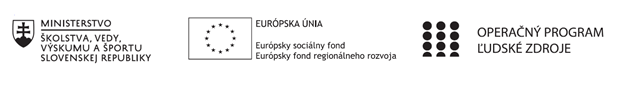 Správa o činnosti pedagogického klubu Príloha:Prezenčná listina zo stretnutia pedagogického klubuPokyny k vyplneniu Správy o činnosti pedagogického klubu:Prijímateľ vypracuje správu ku každému stretnutiu pedagogického klubu samostatne. Prílohou správy je prezenčná listina účastníkov stretnutia pedagogického klubu. V riadku Prioritná os – VzdelávanieV riadku špecifický cieľ – uvedie sa v zmysle zmluvy o poskytnutí nenávratného finančného príspevku (ďalej len "zmluva o NFP")V riadku Prijímateľ -  uvedie sa názov prijímateľa podľa zmluvy o poskytnutí nenávratného finančného príspevku V riadku Názov projektu -  uvedie sa úplný názov projektu podľa zmluvy NFP, nepoužíva sa skrátený názov projektu V riadku Kód projektu ITMS2014+ - uvedie sa kód projektu podľa zmluvy NFPV riadku Názov pedagogického klubu (ďalej aj „klub“) – uvedie sa  názov klubu V riadku Dátum stretnutia/zasadnutia klubu -  uvedie sa aktuálny dátum stretnutia daného klubu učiteľov, ktorý je totožný s dátumom na prezenčnej listineV riadku Miesto stretnutia  pedagogického klubu - uvedie sa miesto stretnutia daného klubu učiteľov, ktorý je totožný s miestom konania na prezenčnej listineV riadku Meno koordinátora pedagogického klubu – uvedie sa celé meno a priezvisko koordinátora klubuV riadku Odkaz na webové sídlo zverejnenej správy – uvedie sa odkaz / link na webovú stránku, kde je správa zverejnenáV riadku  Manažérske zhrnutie – uvedú sa kľúčové slová a stručné zhrnutie stretnutia klubuV riadku Hlavné body, témy stretnutia, zhrnutie priebehu stretnutia -  uvedú sa v bodoch hlavné témy, ktoré boli predmetom stretnutia. Zároveň sa stručne a výstižne popíše priebeh stretnutia klubuV riadku Závery o odporúčania –  uvedú sa závery a odporúčania k témam, ktoré boli predmetom stretnutia V riadku Vypracoval – uvedie sa celé meno a priezvisko osoby, ktorá správu o činnosti vypracovala  V riadku Dátum – uvedie sa dátum vypracovania správy o činnostiV riadku Podpis – osoba, ktorá správu o činnosti vypracovala sa vlastnoručne   podpíšeV riadku Schválil - uvedie sa celé meno a priezvisko osoby, ktorá správu schválila (koordinátor klubu/vedúci klubu učiteľov) V riadku Dátum – uvedie sa dátum schválenia správy o činnostiV riadku Podpis – osoba, ktorá správu o činnosti schválila sa vlastnoručne podpíše.Príloha správy o činnosti pedagogického klubu                                                                                             PREZENČNÁ LISTINAMiesto konania stretnutia: SSOŠ Elba, Smetanova 2 PrešovDátum konania stretnutia: 8.6.2022Trvanie stretnutia: od 14.45.hod	do17.45od	Meno prizvaných odborníkov/iných účastníkov, ktorí nie sú členmi pedagogického klubu  a podpis/y:Prioritná osVzdelávanieŠpecifický cieľ1.2.1 Zvýšiť kvalitu odborného vzdelávania a prípravy reflektujúc potreby trhu prácePrijímateľSúkromná stredná odborná škola – ELBA, Smetanova 2, PrešovNázov projektuVzdelávanie 4.0 – prepojenie teórie s praxouKód projektu  ITMS2014+312011ADL9Názov pedagogického klubu Pedagogický klub finančnej a matematickej gramotnosti – prierezové témy.Dátum stretnutia  pedagogického klubu8.6.2022Miesto stretnutia  pedagogického klubuSSOŠ Elba, Smetanova 2, PrešovMeno koordinátora pedagogického klubuIng.Tatiana ŠefčikováOdkaz na webové sídlo zverejnenej správyhttps://ssoselba.edupage.org/a/pedagogicky-klub-c-3Manažérske zhrnutie:Cieľom stretnutia nášho klubu bola diskusia a vytvorenie priestoru pre tvorivú činnosť k téme finančnej gramotnosti. Kľúčové slová: finančná gramotnosť ako prierezová spôsobilosť, zdieľanie námetov.Hlavné body, témy stretnutia, zhrnutie priebehu stretnutia: Hlavné body:Diskusia.Predstavenie rôznych nápadov-tvorivá činnosť.Záver.Témy: rozvoj finančnej a matematickej gramotnosti.Program stretnutia:Práca s odbornými zdrojmi.Diskusia.Tvorivá činnosť.Záver.Závery a odporúčania:Na úvod stretnutia sme sa zaoberali popisom prijateľnej úrovne finančne gramotného mladého človeka. Zhodli sme sa, že želateľnú úroveň môžeme popísať nasledovne:Žiak dokáže objektívne vyhodnotiť vlastné schopnosti a možnosti, aj prípadné zlyhanie (neúspech) a poučiť sa z neho. Dokáže efektívne hospodáriť s vlastnými finančnými prostriedkami a vytvoriť svoj osobný rozpočet. Žiak rozumie všetkým základným ekonomickým pojmom, chápe základné fungovanie trhu, trhového hospodárstva, vie sa orientovať v oblasti finančných inštitúcií (banky, poisťovne a pod.). Je schopný prostredníctvom získaných zdrojov meniť svoje nápady na konkrétne činy a vytvárať nimi pozitívnu hodnotu pre seba a svoje okolie. Vie zhromaždiť dostupné zdroje v súvislosti s realizáciou nápadu a efektívne ich spravovať. Chápe rozdiel medzi podnikateľom a zamestnancom a vie uviesť rôzne príklady foriem podnikania a podnikateľských aktivít.Ďalšou otázkou je, ako tento želateľný stav podporiť tvorivými aktivitami. Ukážky z aktivít- tvorivej činnosti:Osobné konanie týkajúce sa výdavkov a spotreby- je založené na potrebách a prianiach. Skupinová diskusia/brainstorming: Považujete potreby a priania za to isté alebo ich odlišujete? Vysvetlite svoju odpoveď. Po tom ako účastníci aktivity vysvetlia svoje stanoviská a skupinová diskusia sa skončí, vysvetlíme im rozdiely medzi potrebami a prianiami. Obvykle hovoríme o piatich základných kategóriách potrieb: 1. Fyziologické potreby, 2. Potreba bezpečia, 3. Potreba lásky/príslušnosti, 4. Potreba úcty, a 5. Seba realizácia. Odporúčanie: použite nasledovnú ilustráciu pre vysvetlenie základných kategórií potrieb podľa Maslowa. Potreby sa týkajú širokých kategórií produktov/služieb, t.j. jednu potrebu dokážu uspokojiť rôzne ponuky. Napríklad potreba bezpečia, alebo konkrétnejšie domova alebo vlastníctva môže byť uspokojená rôznymi spôsobmi: prenájom bytu alebo domu, kúpa nehnuteľnosti, ubytovňa… Priania sú definované presnejšie - korešpondujú konkrétnemu produktu/službe alebo aj značke. Niekedy sú potreby chápané ako niečo, čo je potrebné alebo dokonca nevyhnutné. Nedostatok produktov/služieb, ktoré sú objektom potrieb spôsobuje problémy. Na druhej strane je prianie niečo, bez čoho sa dokážeme zaobísť ale stále by sme to chceli mať. Vysvetlite a prediskutujte tento rozdiel, pre uistenie sa, že tento rozdiel žiaci pochopili zrealizujeme ďalšie cvičenie.Ukážka 2Forma: skupinová diskusia, ktorá sa sústredí na: 1. silné stránky rozpočtov domácnosti – zdieľanie zistení a skúseností, a 2. identifikované problémy a nápady pre ich vyriešenie. Potom by ste mali s účastníkmi prediskutovať rozpočtové nevýhody:  Najprv identifikujte potenciálne dôvody nevýhod/potenciálneho deficitu: nečakané náklady, oneskorenie/pokles mesačných príjmov, nekompletné sledovanie výdajov, atď.prediskutujte ako sa vyhnúť nedostatkom. Uistite sa, že žiaci chápu dôvody potenciálneho deficitu a ako prepočítať rozpočet.Dobrá rada nad zlato: Zaznamenajte si denné výdaje, zaraďte ich do správnej kategórie. Odpočítajte sumu od dostupných peňazí kedykoľvek ich miniete. Toto je množstvo peňazí, ktoré môžete minúť.  Vyhnite sa dlhom – keď sa dostupné peniaze minú, prestaňte míňať.  Čas od času prehodnoťte rozpočet – môže sa stať, že rozpočet je nerealistický alebo by ste mali presunúť peniaze medzi kategóriami.  Na konci mesiaca prispôsobte rozpočet na nasledujúci mesiac. Po priorizácii (splatenie dlhu, úspory) prehodnoťte výdaje. Pokračovali sme ďalšími ukážkami a diskutovali sme o možnostiach ich realizácie v rámci medzipredmetovej výučby.Vypracoval (meno, priezvisko)Ing.Tatiana ŠefčikováDátum8.6.2022PodpisSchválil (meno, priezvisko)Mgr.Romana Birošová, MBADátum8.6.2022PodpisPoritná os:VzdelávanieŠpecifický cieľ:1.2.1 Zvýšiť kvalitu odborného vzdelávania a prípravy reflektujúc potreby trhu práce Prijímateľ:Súkromná stredná odborná škola – ELBA, Smetanova 2, Prešov Názov projektu:Vzdelávanie 4.0 – prepojenie teórie s praxou Kód ITMS projektu:312010ADL9 Názov pedagogického klubu:Pedagogický klub č. 3   Pedagogický klub finančnej a matematickej gramotnosti č.Meno a priezviskoPodpisInštitúcia1.Ing.Tatiana ŠefčikováSSOŠ Elba Smetanova 22.Ing. Branislav BlichaSSOŠ Elba Smetanova 23.Ing. Matúš GregaSSOŠ Elba Smetanova 24.Mgr. Viera Voľanská HuntejováSSOŠ Elba Smetanova 25.Ing. Marcela HadviždžákováSSOŠ Elba Smetanova 26.Mgr. Karina KováčováSSOŠ Elba Smetanova 2č.Meno a priezviskoPodpisInštitúcia